Режим работы школьного музея на 2022 – 2023 учебный год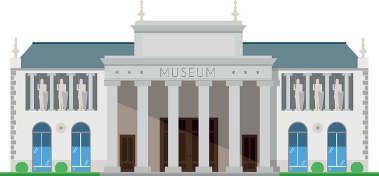 №п/пВремя проведенияМероприятие1Понедельник 15.00-16.00Фондовая работа2Вторник 15.00-16.00Методическая работа3Среда 15.00-16.00Работа актива  4Четверг 15.00-16.00Работа актива5Пятница, СубботаЭкскурсионная работа6Учебный процесс (по плану)Проведение уроков, мероприятий, экскурсий